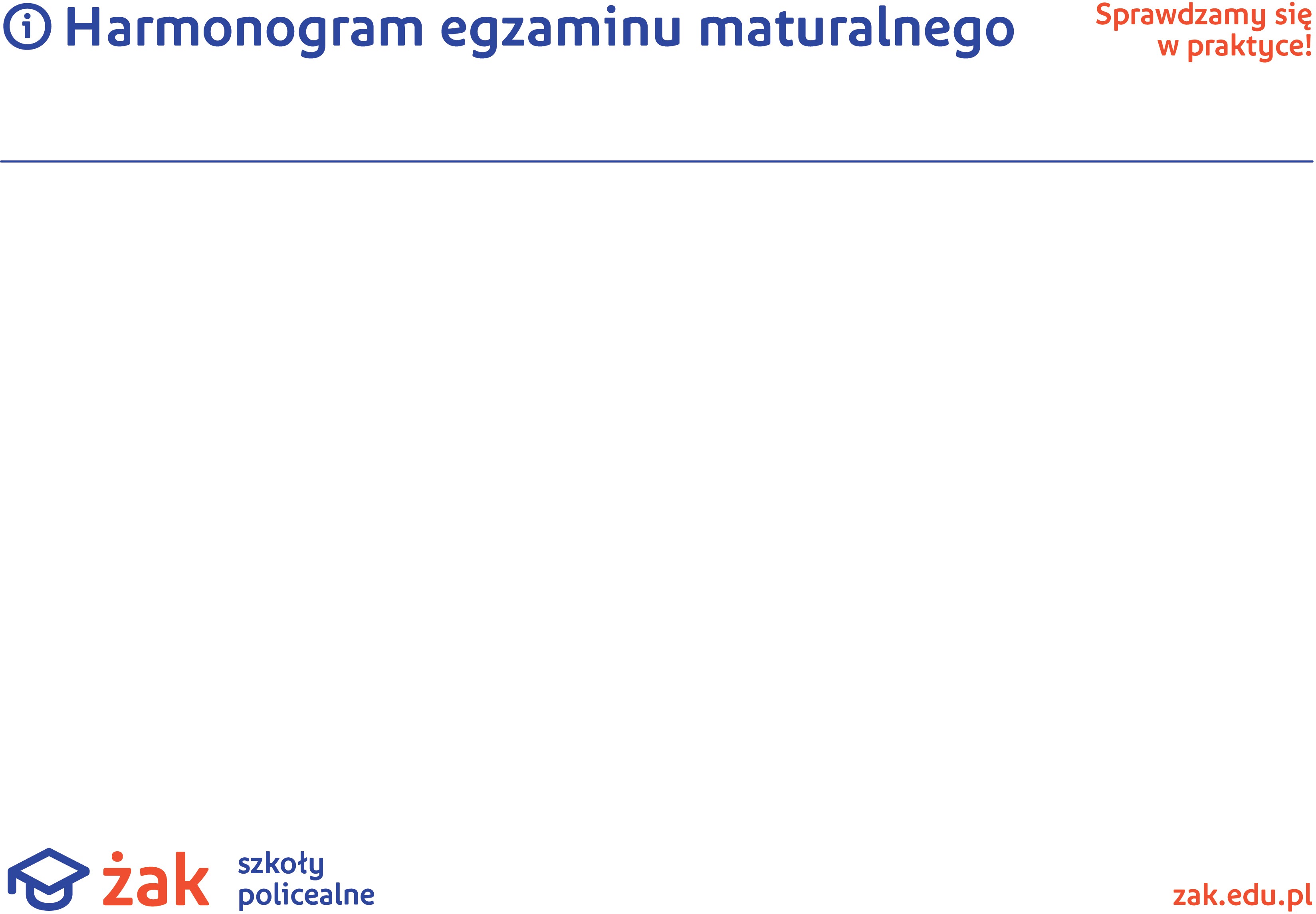 Liceum Ogólnokształcące dla Dorosłych ŻAK w KołobrzegDATAUWAGIDATAGODZINA 9.00ADRES EGZAMINOWANIAGODZINA 14.00ADRES EGZAMINOWANIAUWAGI4 maja 2022Język polski (poziom podstawowy)ul. Okopowa 1aSALA GIMNASTYCZNA5 maja 2022Matematyka (poziom podstawowy)ul. Okopowa 1aSALA GIMNASTYCZNA6 maja 2022Język angielski (poziom podstawowy)	ul. Okopowa 1aSALA GIMNASTYCZNAJęzyk niemiecki(poziom podstawowy)Język rosyjski(poziom podstawowy)ul. Armii Krajowej 20c/16Pracownia ul. Armii Krajowej 20c/12Pracownia OM9 maja 2022Język angielski(poziom rozszerzony)ul. Okopowa 1aSALA KONFERENCYJNA10 maja 2022Język polski(poziom rozszerzony)	ul. Okopowa 1aSALA KONFERENCYJNA11 maja 2022Matematyka(poziom rozszerzony)ul. Armii Krajowej 20c/12Pracownia OM12 maja 2022Biologia(poziom rozszerzony)ul. Armii Krajowej 20c/12Pracownia OMJęzyk rosyjski (poziom rozszerzony)ul. Armii Krajowej 20c/12Pracownia OM13 maja 2022WOS(poziom rozszerzony)ul. Armii Krajowej 20c/12Pracownia OM16 maja 202217 maja 2022Historia(poziom rozszerzony)ul. Armii Krajowej 20c/12Pracownia OM18 maja 2022Geografia(poziom rozszerzony)ul. Armii Krajowej 20c/12Pracownia OM19 maja 202220 maja 2022